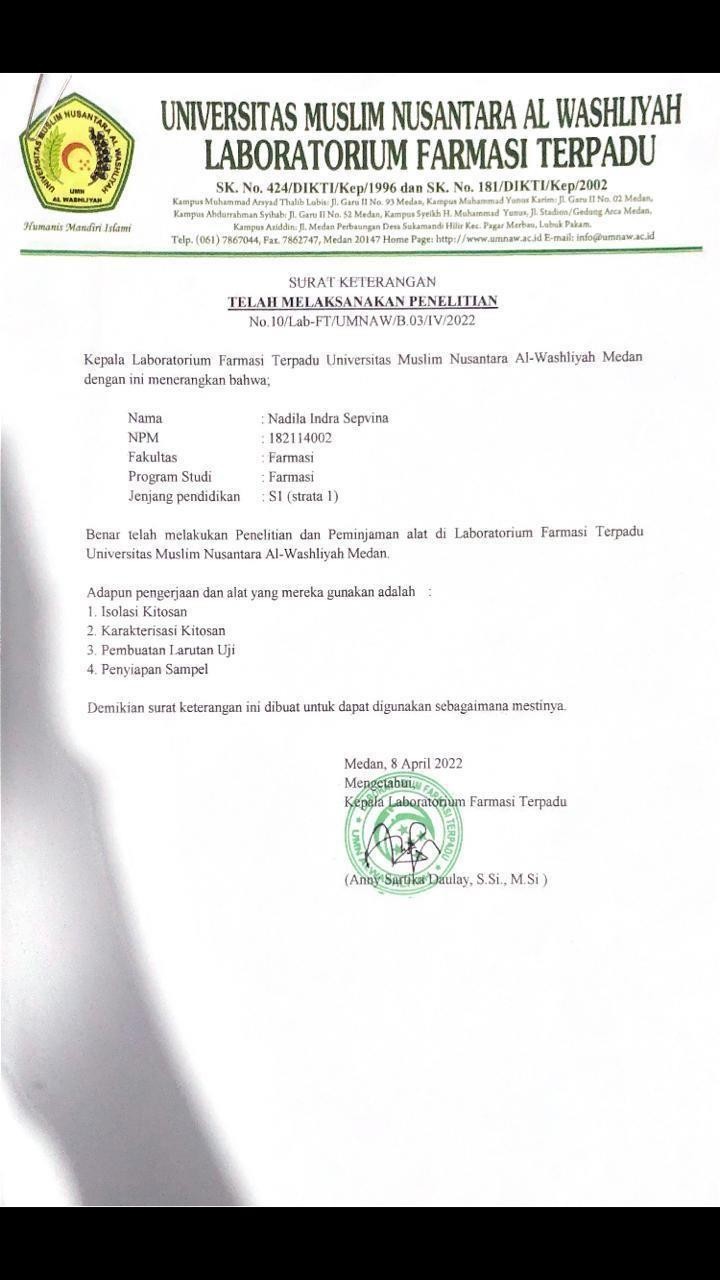 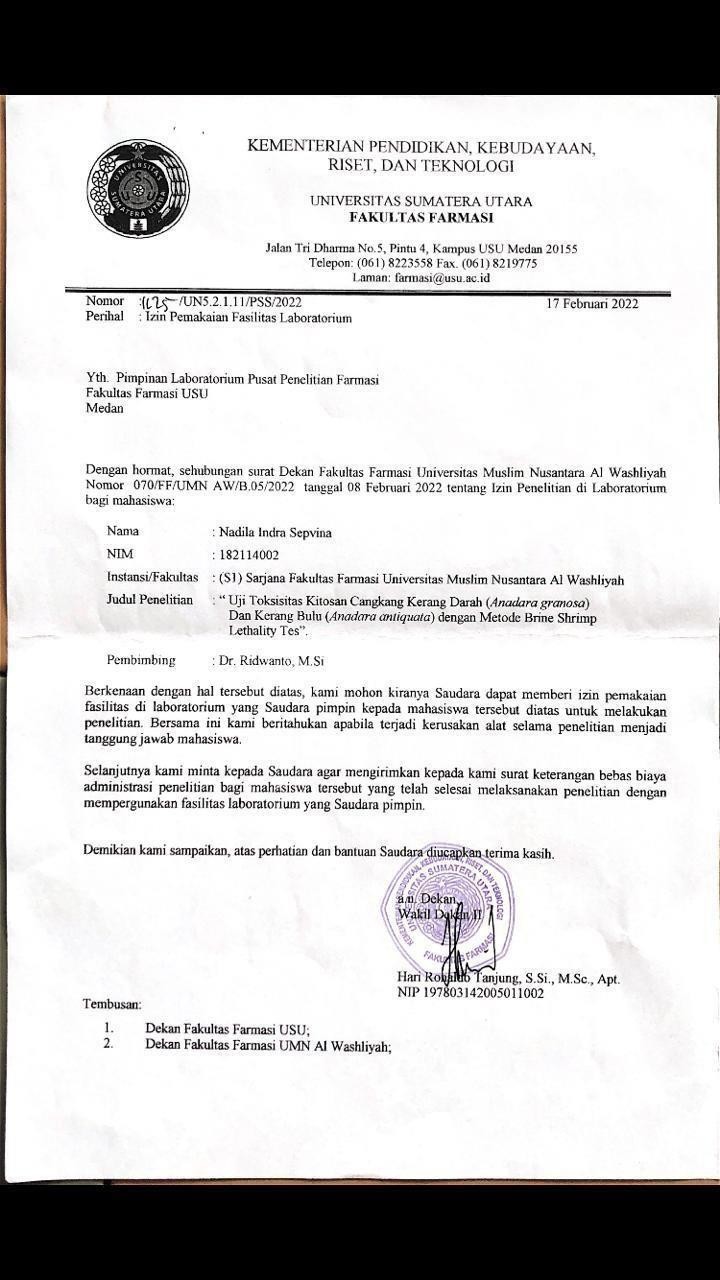 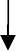 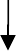 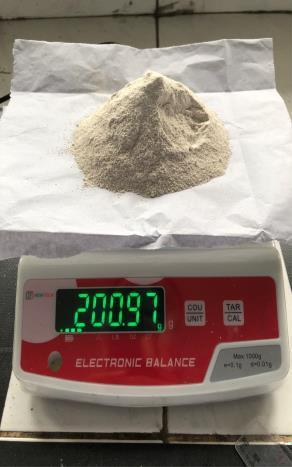 granosa) Proses deproteinasiKadar AirBerat sampel (C)	= 0,5008 gBerat cawan awal	= 32,1388 gBerat cawan+sampel (A)	= 32,6428 gBerat cawan+sampel setelah dioven (B)	= 32,6375 g% Kadar Air = A	- B x 100% = 32,6428 g – 32,6375 g x 100% = 1,05 %C	0,5008 gKadar AbuBerat sampel (C)	= 0,5000 gBerat cawan awal (B)	= 36,3261 g Berat cawan+sampel setelah ditanur (A) = 36,3497 g% Kadar Abu = A –B x 100% = 36,3497 g – 36,3261 g x 100% = 4,72 %C	0,5000 g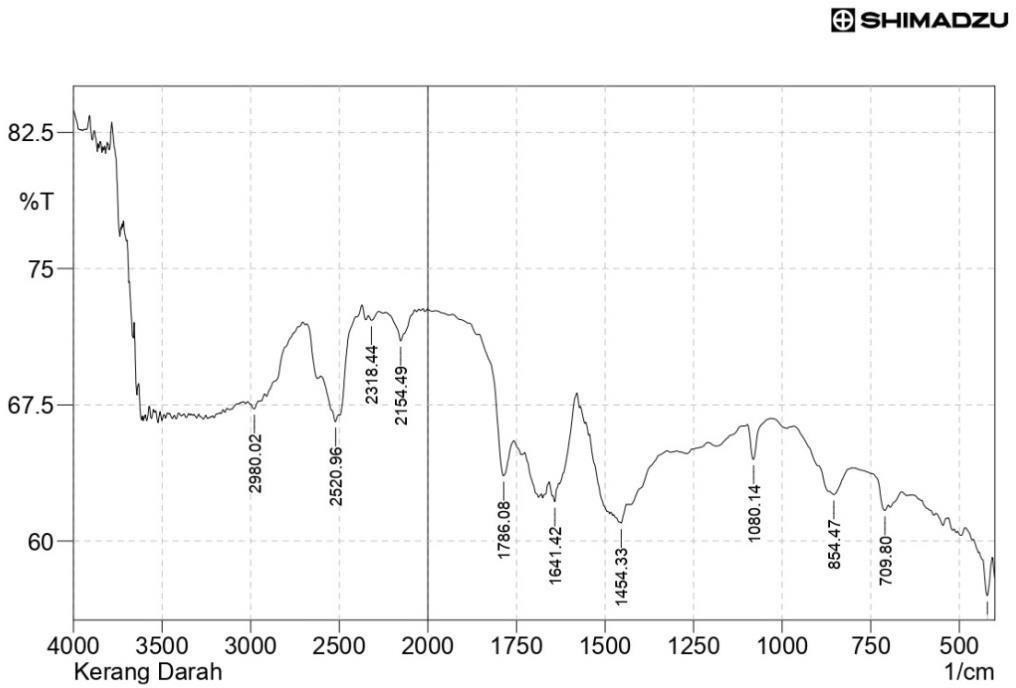 Derajat deasetilasi pada kitosan kerang darah:Dik: To = AC : To = DF T = AB : T = DE𝐴	= 𝑙𝑜𝑔 𝑇𝑜 = 𝑙𝑜𝑔 67= 0,031641.42	𝑇62,1𝐴	= 𝑙𝑜𝑔 𝑇𝑜 = 𝑙𝑜𝑔 77,5 = 0,062980,02	𝑇67,2𝐴1641.42% DD = 1 − (	𝑥1  ) x 100 %𝐴2980,02(𝑂,𝑂3)1,331% DD = 1 − ((0,06)𝑥	) x 100 %1,33% DD = 1 − (0,5 𝑥 0,75) x 100 %% DD = 1 – (0,37) x 100 %DD = 0,63 x 100 %% DD = 63 %Penetasan Telur Artemia Salina LeachPersiapan larutan ujiY = 1,1861x + 0,6849 R2 = 0,9667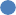 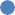 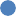 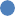 Nilai LC50 diperoleh dari antilog x, dimana x merupakan logaritma konsentrasi bahan toksik pada Y=5, yaitu nilai probit 50% hewan uji. Sehingga persamaan regresi diperoleh : Y = 1,1861x + 0,68495 = 1,1861x + 0,68493,4245 = 1,188xX= 3,44 / 1,188X= 2, 8871Maka nilai LC50 antilog 2,8871 = 771,08 µg/mL.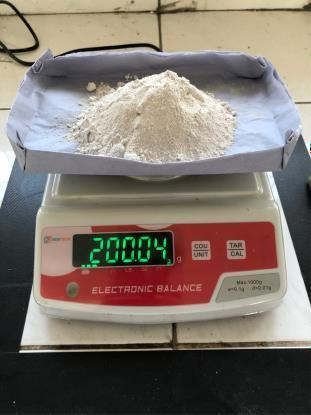 Kadar AirBerat sampel (C)	= 0,5060 gBerat cawan awal	= 30,2398 gBerat cawan+sampel (A)	= 30,7447 gBerat cawan+sampel setelah dioven (B)	= 30,7421 g% Kadar Air = A	- B x 100% = 30,7447 g – 30,7421 g x 100% = 0,51 %C	0,5060 gKadar AbuBerat sampel (C)	= 0,5004 gBerat cawan awal (B)	= 34,8926 g Berat cawan+sampel setelah ditanur (A)= 34,9072 g% Kadar Abu = A –B x 100% = 34,9072 g – 34,8926 g x 100% = 2,91 %C	0,5004 gLampiran 28. Perhitungan Derajat Deasetilasi Hasil Kitosan hasil isolasi Cangkang Dari Limbah Kerang bulu (Anadara antiquata)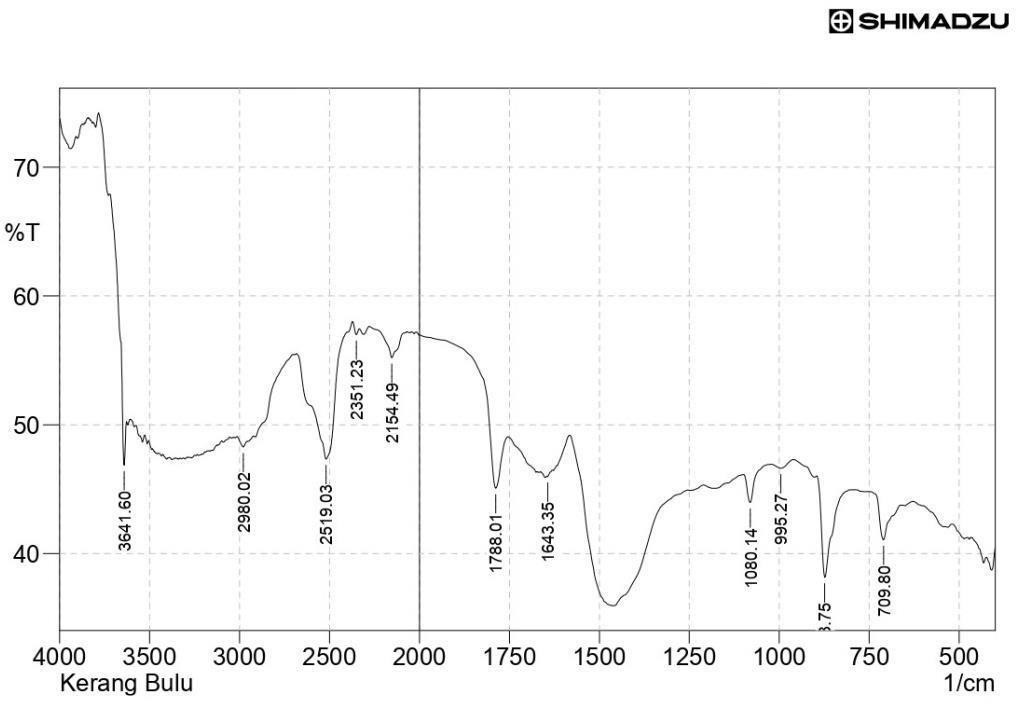 Derajat deasetilasi pada kitosan kerang bulu: Dik: To = AC : To = DFT = AB : T = DE𝐴	= 𝑙𝑜𝑔 𝑇𝑜 = 𝑙𝑜𝑔 49 = 0,021643.35	𝑇45,9𝐴	= 𝑙𝑜𝑔 𝑇𝑜 = 𝑙𝑜𝑔 67 = 0,142980,02	𝑇48,2𝐴1643.35% DD = 1 − (𝐴2980,02(𝑂,𝑂2)𝑥   11,331) x 100 %% DD = 1 − ((0,14)𝑥1,33) x 100 %% DD = 1 − (0,14 𝑥 0,75) x 100 %% DD = 1 – (0,10) x 100 %DD = 0,9 x 100 %% DD = 90 %Lampiran 29. Uji Toksisitas Kitosan Hasil Isolasi Dari Limbah Cangkang Kerang bulu (Anadara antiquata)Penetasan Telur Artemia Salina LeachPersiapan larutan ujiY = 1,1884x + 0,6887 R2 = 0,9844Nilai LC50 diperoleh dari antilog x, dimana x merupakan logaritma konsentrasi bahan toksik pada Y=5, yaitu nilai probit 50% hewan uji. Sehingga persamaan regresi diperoleh : Y = 1,1884x + 0,68875 = 1,1884x + 0,68873,4435 = 1,1884xX= 3,4435 / 1,1884X= 2, 8975Maka nilai LC50 antilog 2,8975 = 789,76 µg/mL.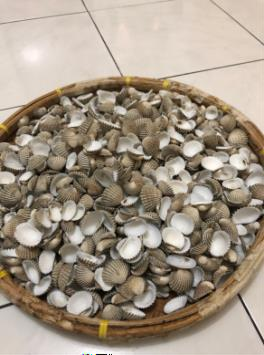 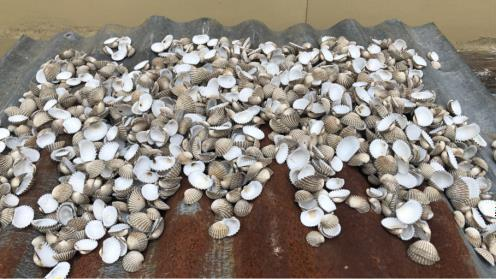 Penyiapan sampel yang telah dicuciProses pengeringan dibawah sinar matahari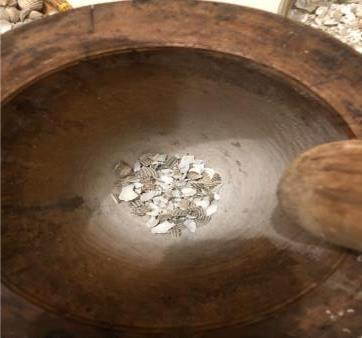 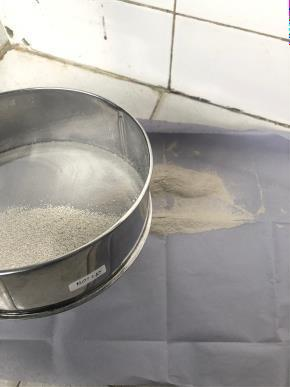 Proses penghalusan cangkang kerangdengan lumpang dan aluProses pengayakan dengan ayakanmesh 40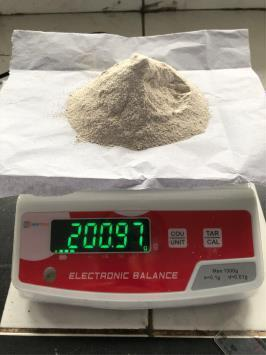 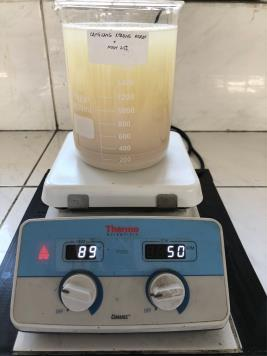 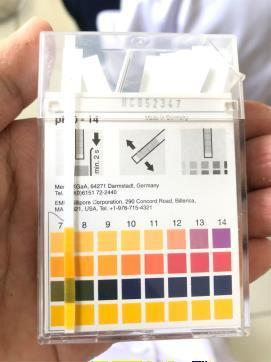 Sampel yang telah ditimbang sebelumnyaSampel + NaOH dengan perbandingan 1:10Proses penetralan sampel sampai PH 7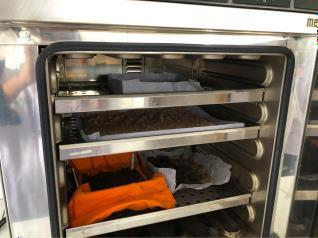 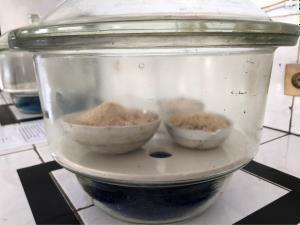 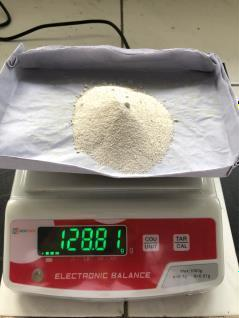 Proses pengeringandengan oven selama 4 jamProses pendinginan kedalam deksikatorHasil akhir deproteinasi yaitu 128,81 g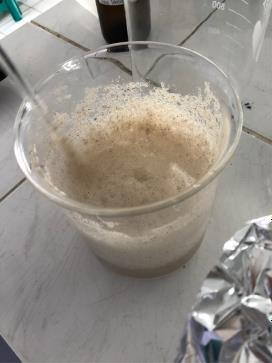 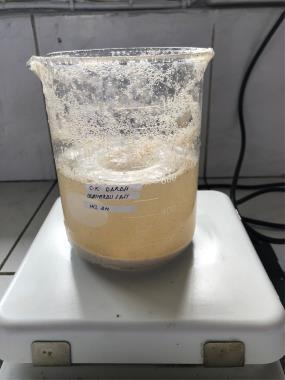 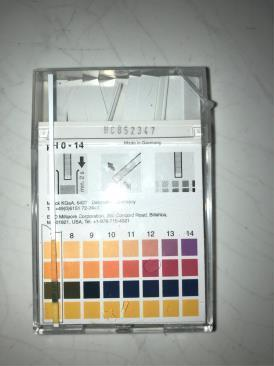 sampel + HCL hinggaterbentuk CO2 berupa gelembungSampel+HCL kemudiandipanaskan diatas hot platePenetralan dari asam sampai Ph 7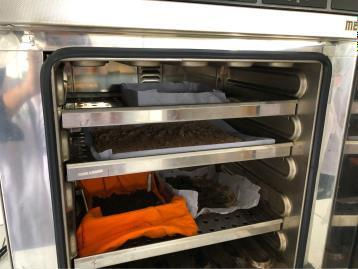 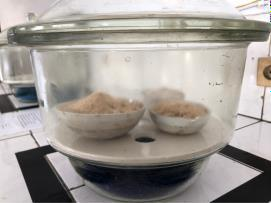 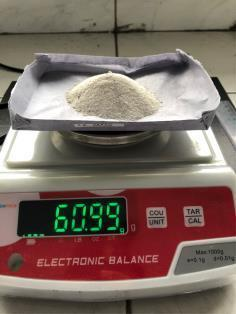 Dikeringkan kedalamoven selama 4 jamDinginkan dalamdeksikatorHasil akhir setelahdikeringkan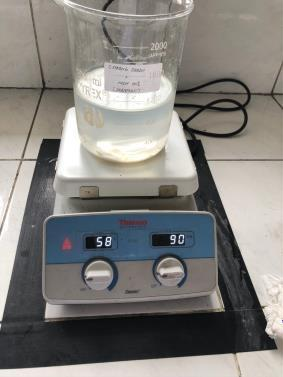 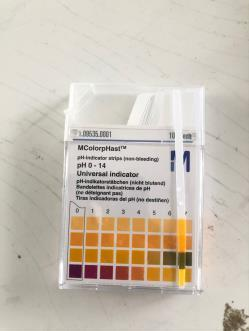 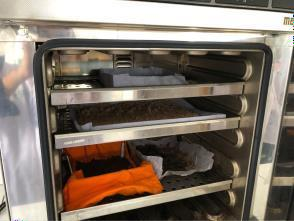 Sampel+NaOH 50%perbandingan 1:20Proses penetralan sampaiPh 7Pengeringan di oven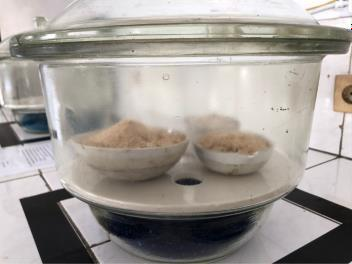 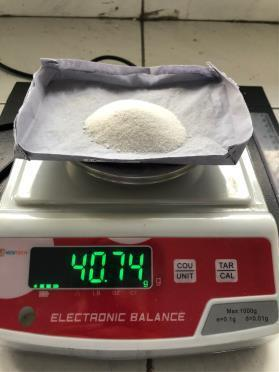 Didinginkan pada deksikatorProses akhir setelah deasetilasi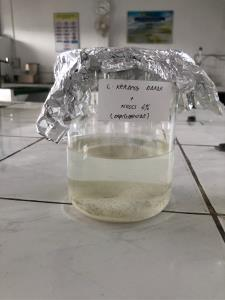 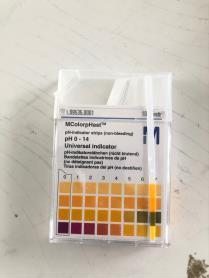 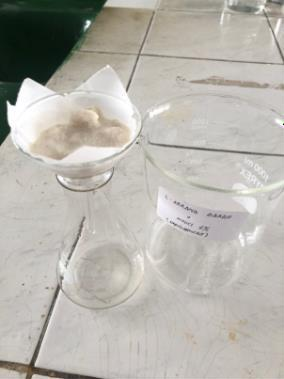 Sampel + NaOH 4% di rendam 1 jam dalam suhu ruanganDinetralkan sampai Ph 7Residu kemudian disaring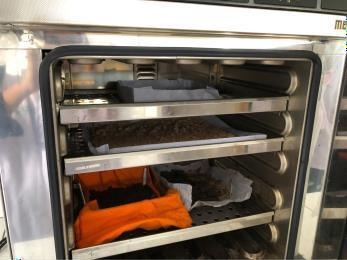 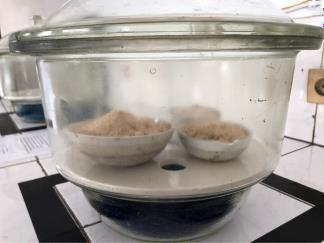 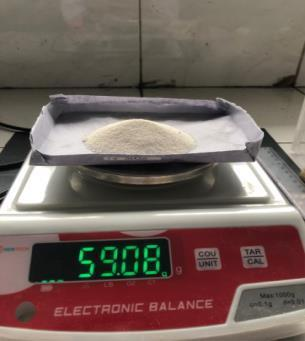 Dikeringkan dalam oven selama 4 jam dengan suhu 80◦CDidinginkan dalam deksikatorHasil akhir setelah depigmentasi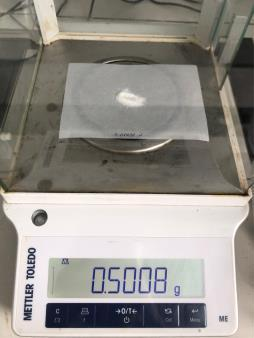 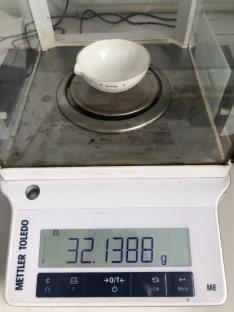 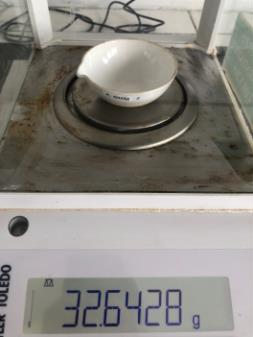 Sampel ditimbangsebanyak 0,5 gCawan kosong yangsudah konstankanCawan + sampel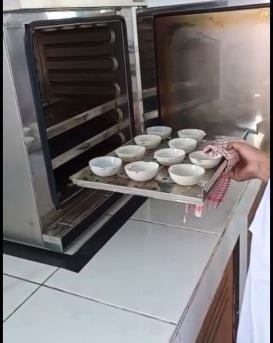 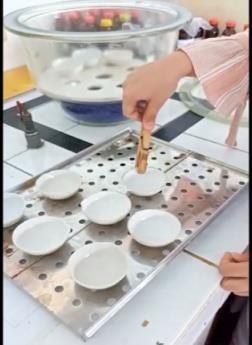 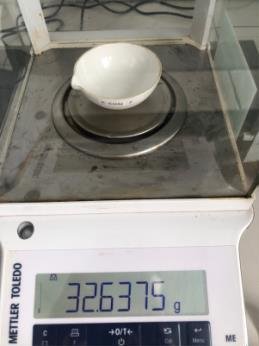 Sampel dimasukkan kedalam oven selama 2 jamDinginkan dalam deksikatorSampel di timbang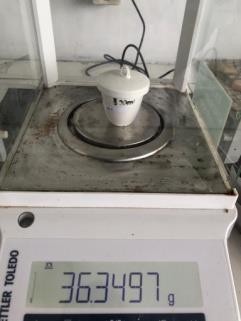 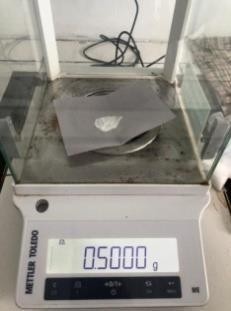 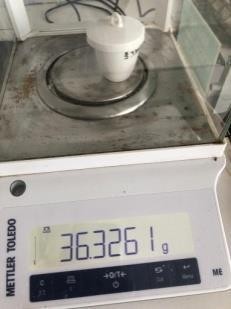 Cawan kosong yang sudah di konstankanSampel ditimbang 0,5gSampel ditimbang 0,5gCawan + sampel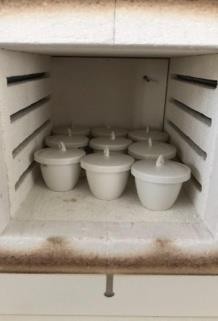 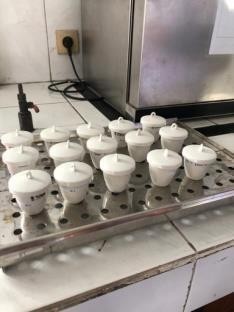 Cawan + sampel dimasukkankedalam tanur selama 3 jam suhu 500◦CCawan + sampel dimasukkankedalam tanur selama 3 jam suhu 500◦CCawan di konstankan dalam ovenCawan di konstankan dalam oven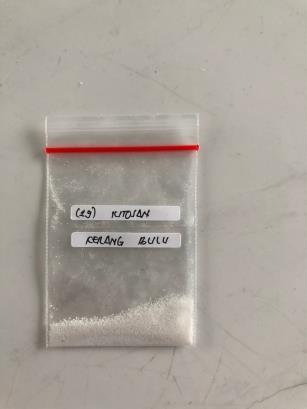 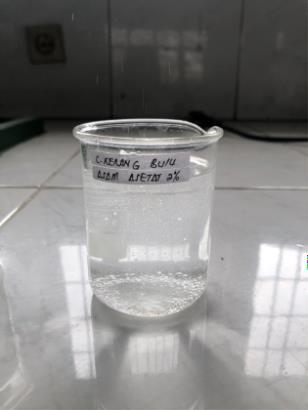 Timbang kitosan sebanyak 1 gDilarutkan dalam asam asetat 2% dalam 100 ml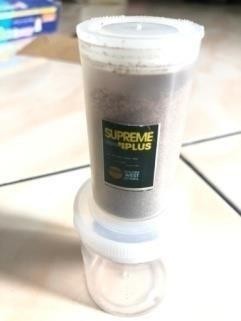 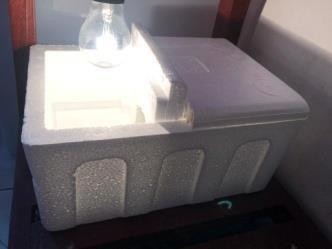 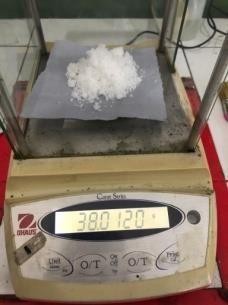 Siapkan telur artemia salina leachSiapkan wadah yang sudah di sekat sebelumnyaTimbang garam untuk dijadikan sebagai air laut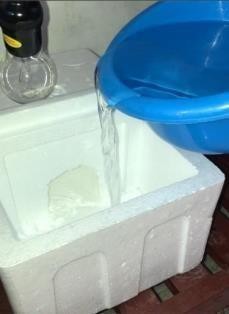 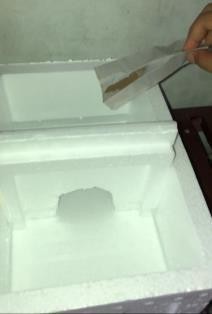 Masukkan air laut yang sudah dibuatdalam wadahMasukkan telur artemia salina leach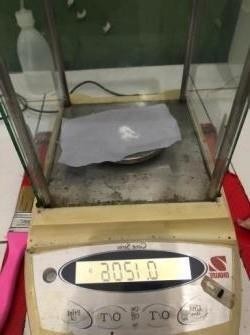 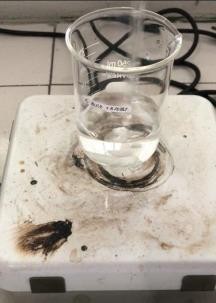 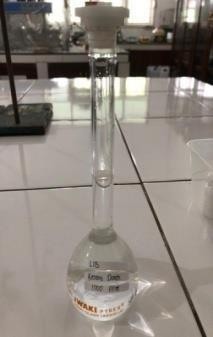 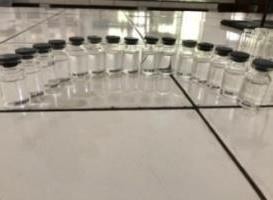 Timbang sampel 0,1 gLarutkan denganas.asetat 0,1N sebanyak 100 mlLIB1Larutan yangsudah siap untuk diuji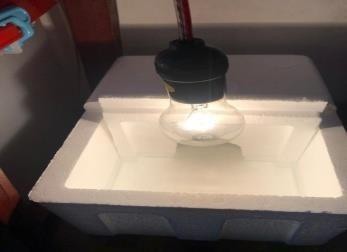 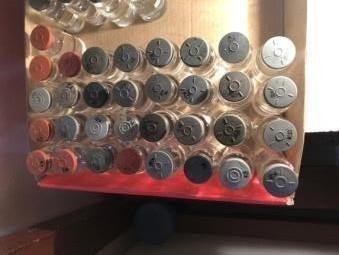 Hewan uji yang sudah siap digunakanVial yang sudah dimasukkan larutankitosan dan hewan uji di diamkan selama 24 jam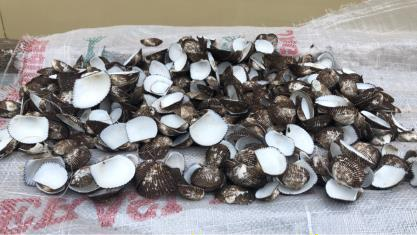 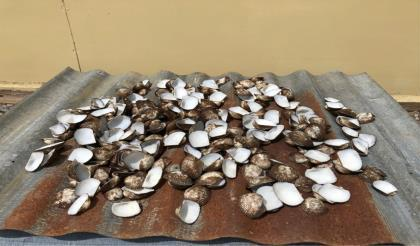 Penyiapan sampel yang telah dicuciProses pengeringan dibawah sinar matahari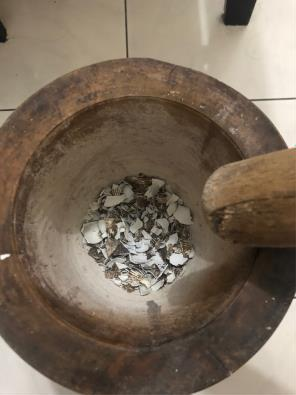 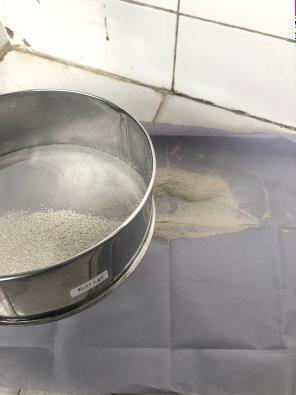 Proses penghalusan cangkang kerangdengan lumpang dan aluProses pengayakan dengan ayakanmesh 40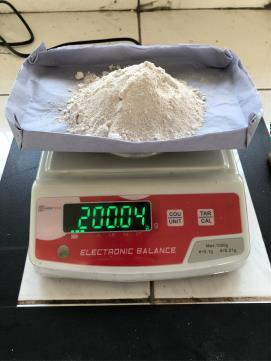 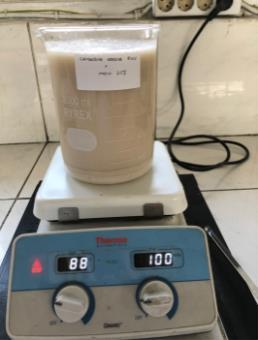 Sampel yang telah ditimbang sebelumnyaSampel + NaOH dengan perbandingan 1:10Proses penetralan sampel sampai PH 7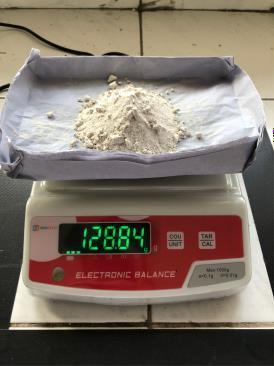 Proses pengeringandengan oven selama 4 jamProses pendinginan kedalam deksikatorHasil akhir deproteinasi yaitu 128,81 g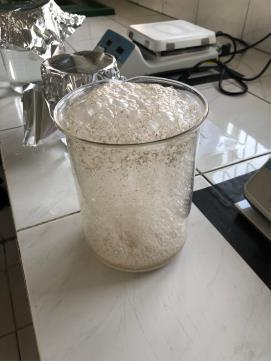 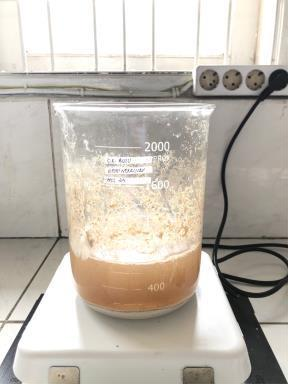 sampel + HCL hingga terbentuk CO2 berupa gelembungSampel+HCL kemudian dipanaskan diatas hot platePenetralan dari asam sampai Ph 7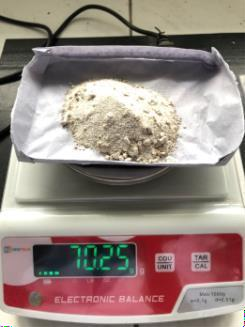 Dikeringkan kedalamoven selama 4 jamDinginkan dalamdeksikatorHasil akhir setelahdikeringkanSampel+NaOH 50%perbandingan 1:20Proses penetralansampai Ph 7Pengeringan di ovenDidinginkan pada deksikatorProses akhir setelah deasetilasi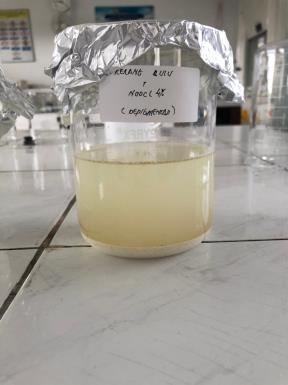 Sampel + NaOH 4% di rendam 1 jam dalam suhu ruanganDinetralkan sampai Ph 7Residu kemudian disaring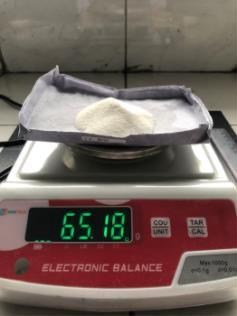 Dikeringkan dalamoven selama 4 jam dengan suhu 80◦CDidinginkan dalam deksikatorHasil akhir setelah depigmentasi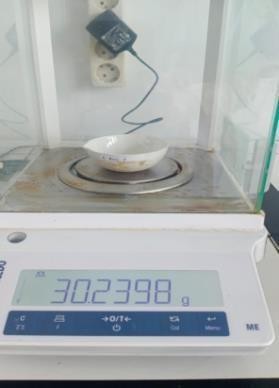 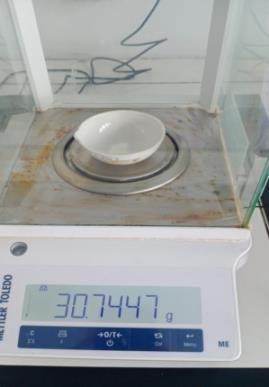 Sampel ditimbangsebanyak 0,5 gCawan kosong yangsudah konstankanCawan + sampel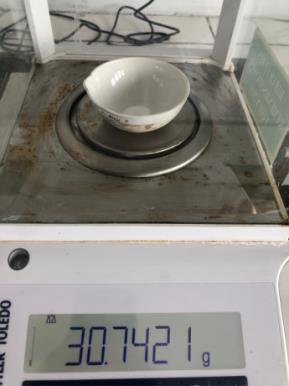 Sampel dimasukkankedalam oven selama 2 jamDinginkan dalam deksikatorSampel di timbang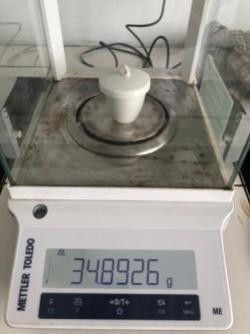 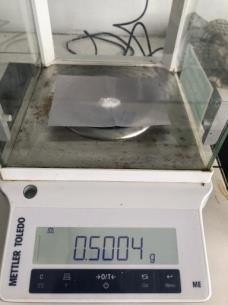 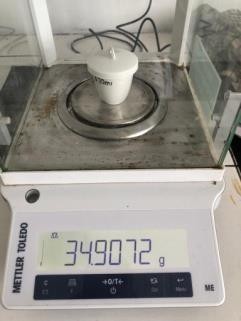 Cawan kosong yang sudah di konstankanSampel ditimbang 0,5gSampel ditimbang 0,5gCawan + sampelCawan + sampel dimasukkankedalam tanur selama 3 jam suhu 500◦CCawan + sampel dimasukkankedalam tanur selama 3 jam suhu 500◦CCawan di konstankan dalam ovenCawan di konstankan dalam ovenTimbang kitosan sebanyak 1 gDilarutkan dalam asam asetat 2% dalam 100 mlSiapkan telur artemia salina leachSiapkan wadah yang sudah di sekat sebelumnyaTimbang garam untuk dijadikan sebagai air lautMasukkan air laut yang sudah dibuatdalam wadahMasukkan telur artemia salina leachTimbang sampel 0,1 gLarutkan denganas.asetat 0,1N sebanyak 100 mlLIB1Larutan yangsudah siap untuk diujiHewan uji yang sudah siap digunakanVial yang sudah dimasukkan larutankitosan dan hewan uji di diamkan selama 24 jam